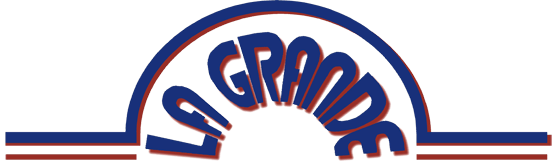 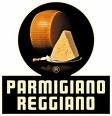 LATTERIA SOC. COOP. “LA GRANDE”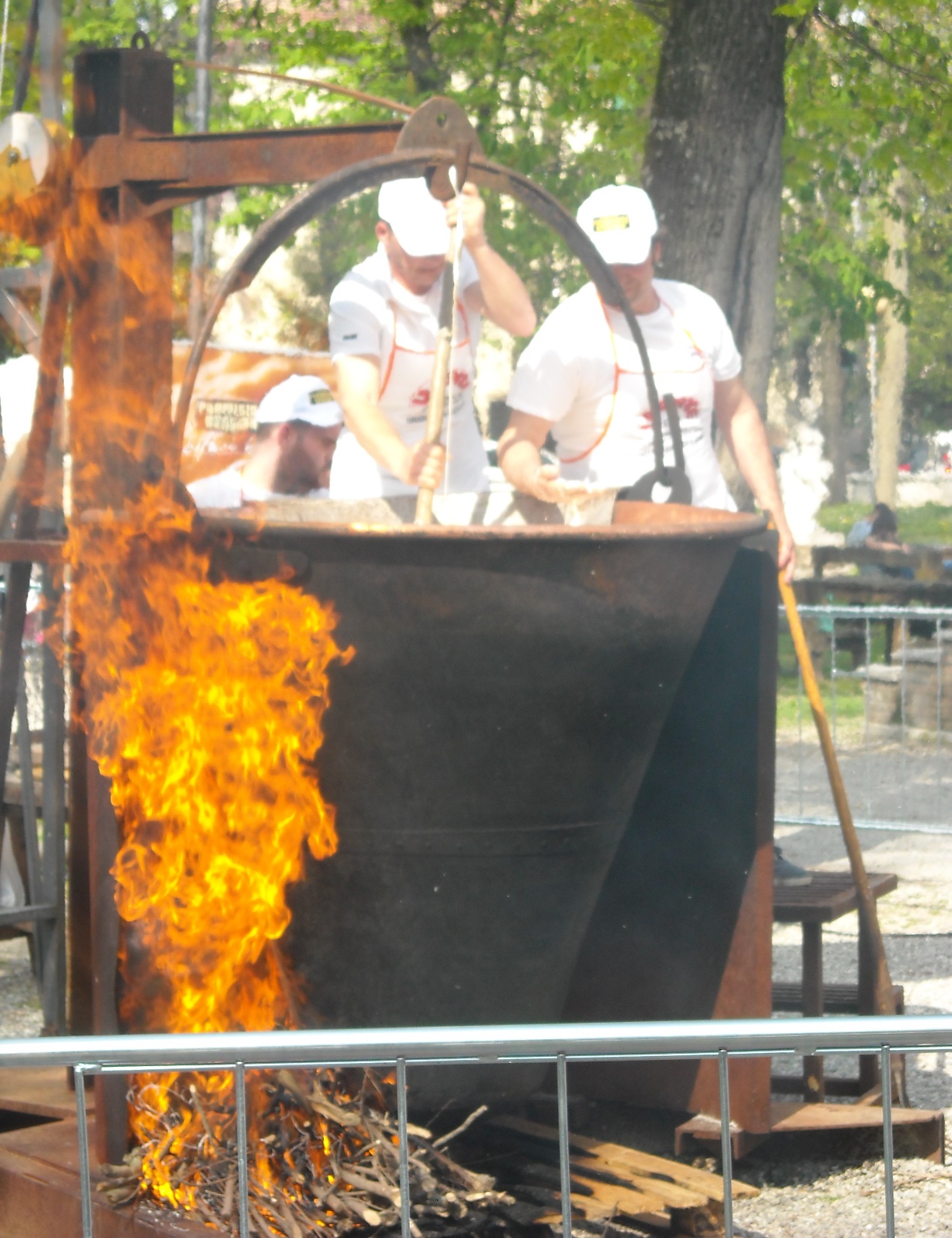 via Case Melli, 80 – Castelnovo di Sotto Tel. 0522 682572 – Fax 0522 483668  DOMENICA 8 APRILE			h 15.30 circadavanti al municipio di Castelnovo SottoCOTTURA DEL PARMIGIANO REGGIANOALL’ANTICA